Мероприятия, проведенные в рамках Года литературы во время летней оздоровительной компании МКОУ Фоминской ООШИгра – викторина по сказкам А.С. Пушкина«Путешествие  в Лукоморье»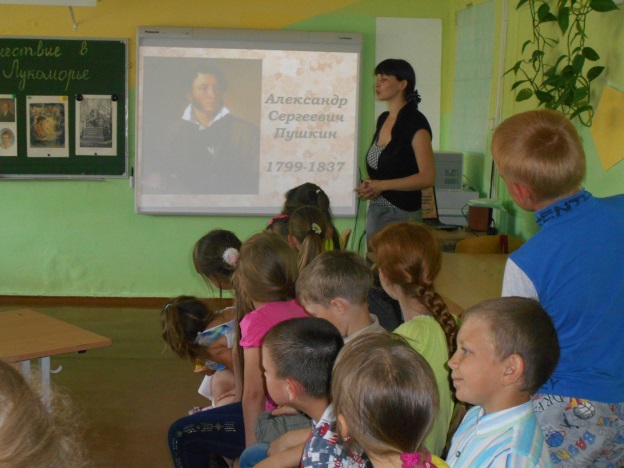 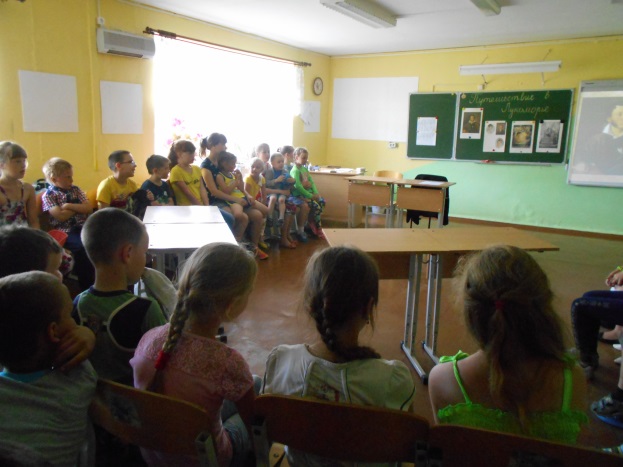 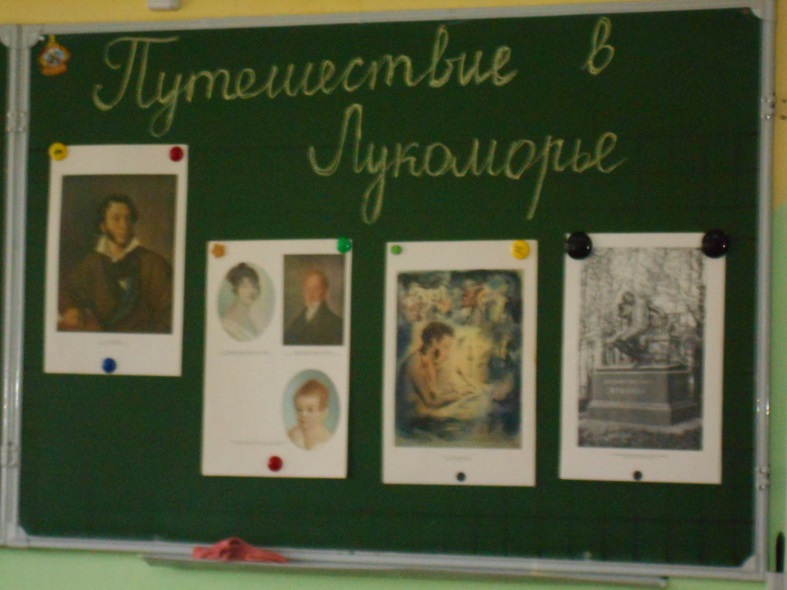 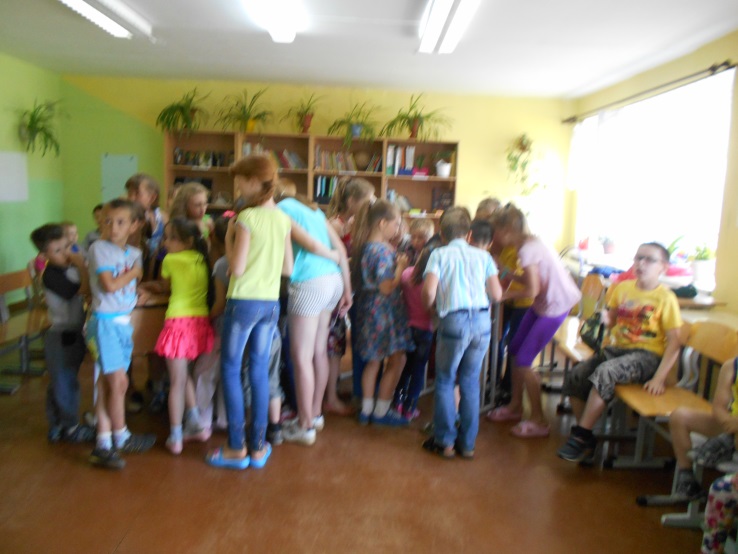 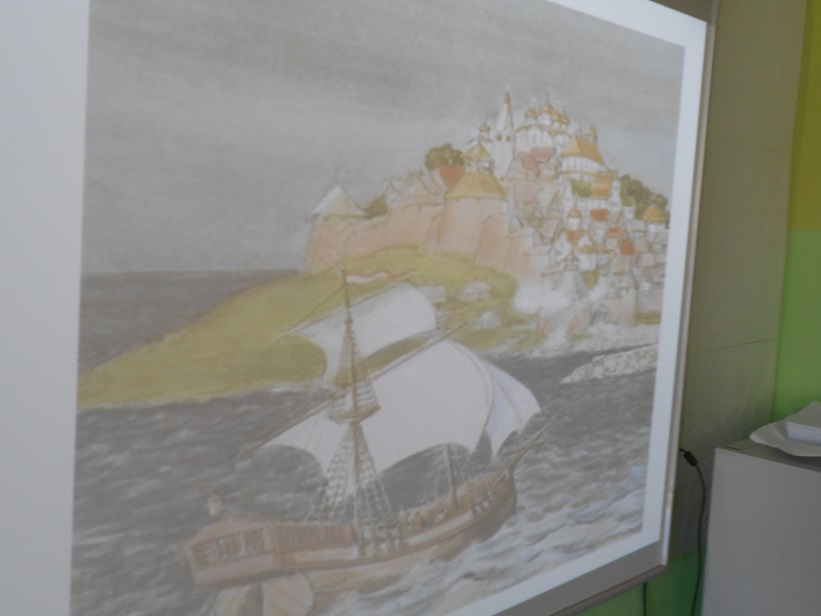 Игра – путешествие «В гостях у сказки».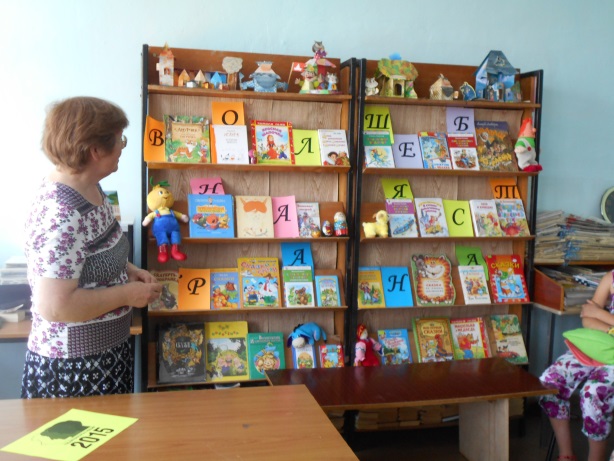 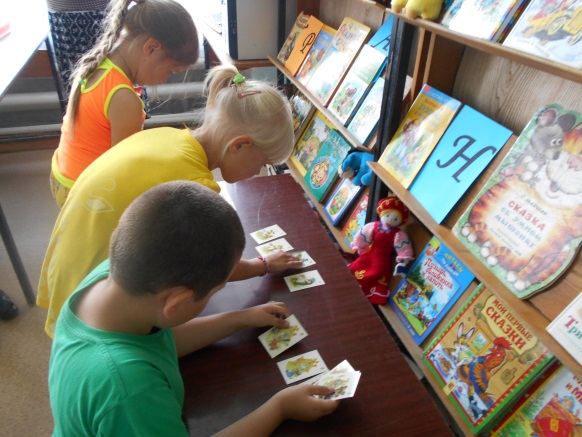 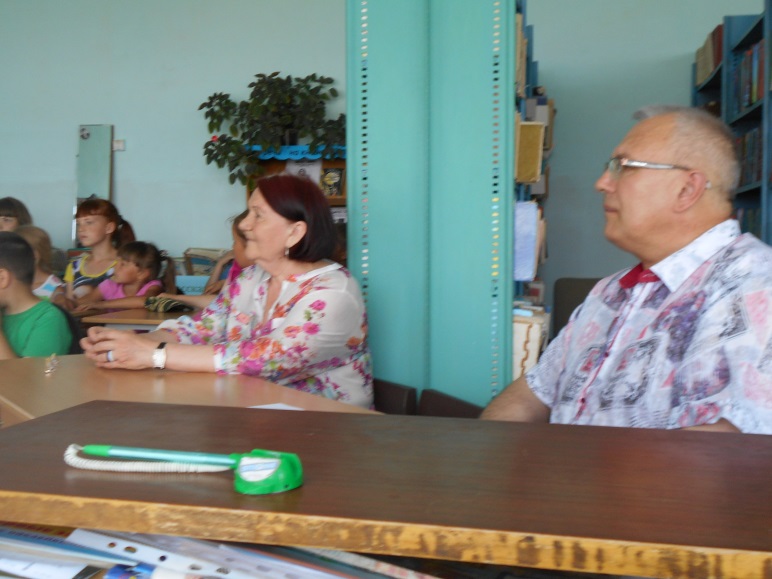 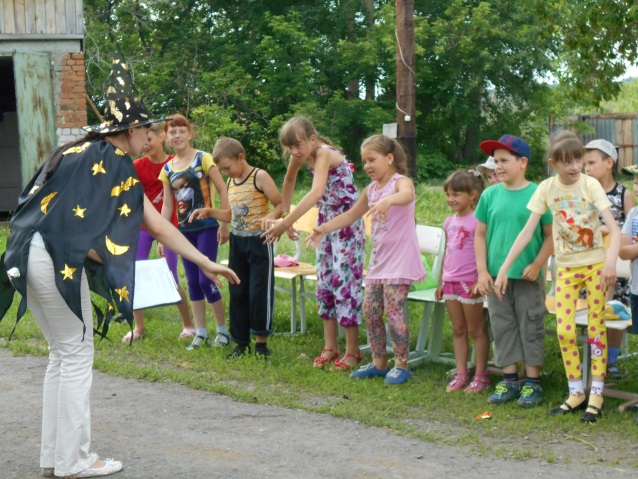 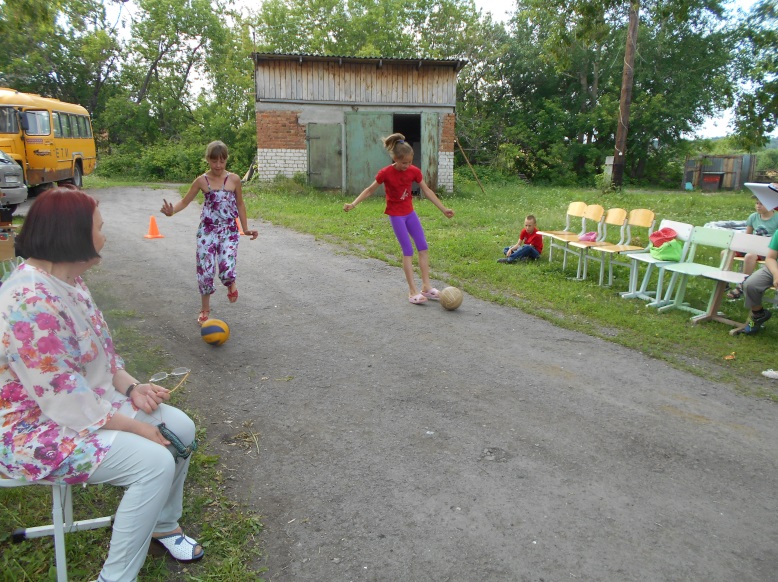 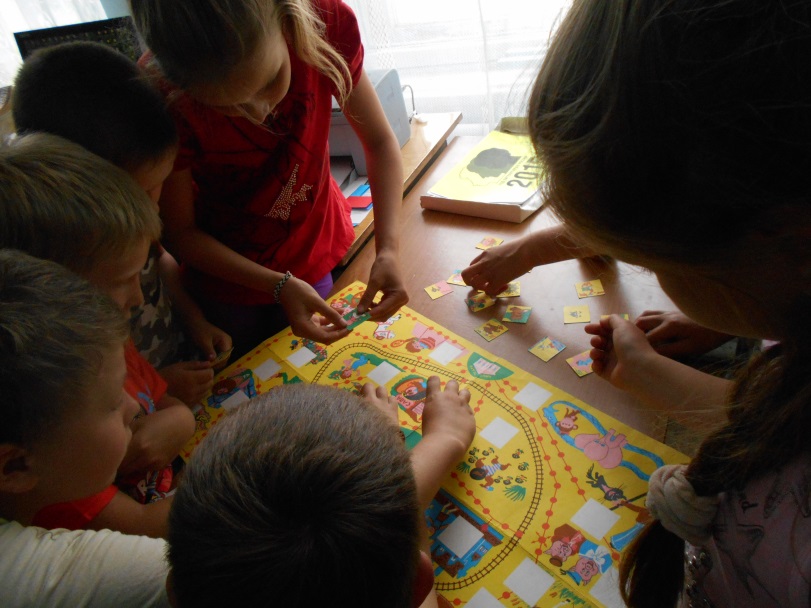 Конкурс рисунков и поделок «Герои русских сказок».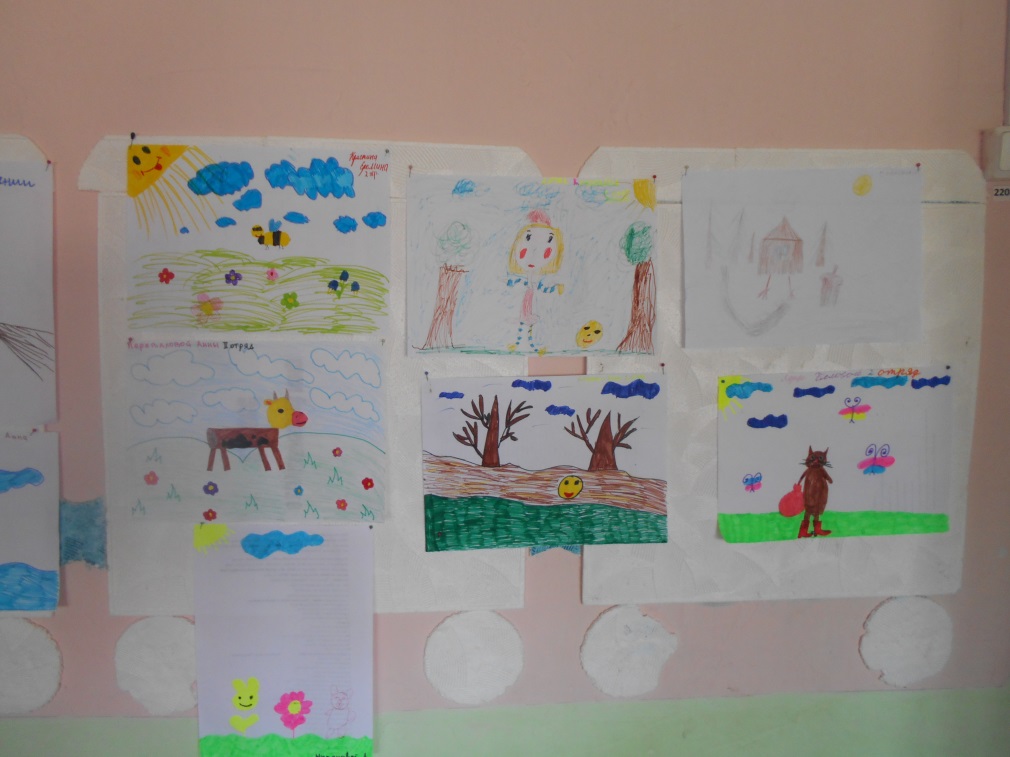 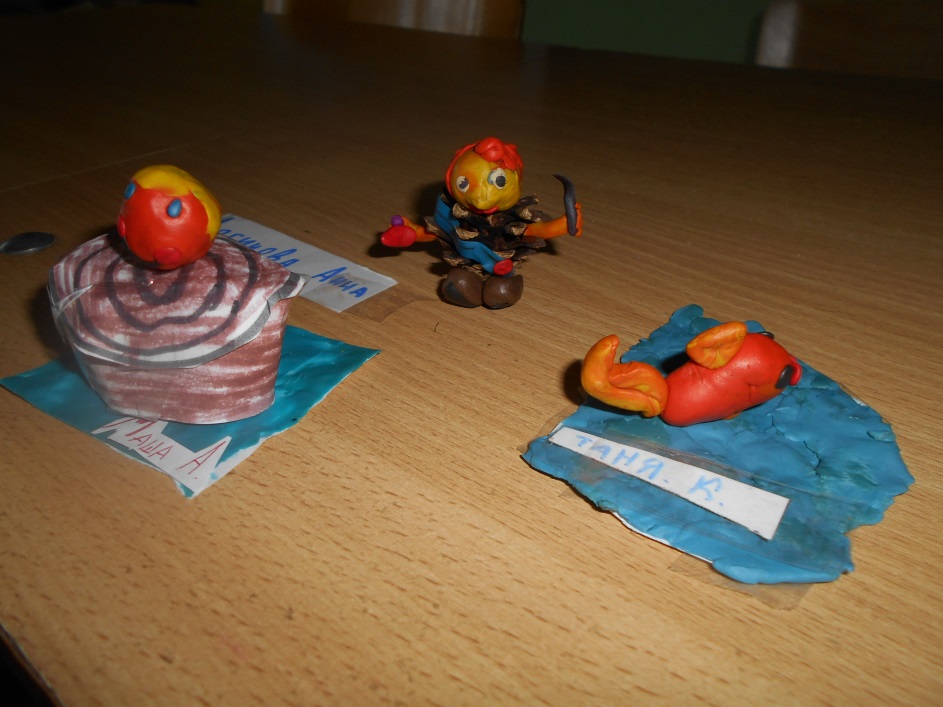 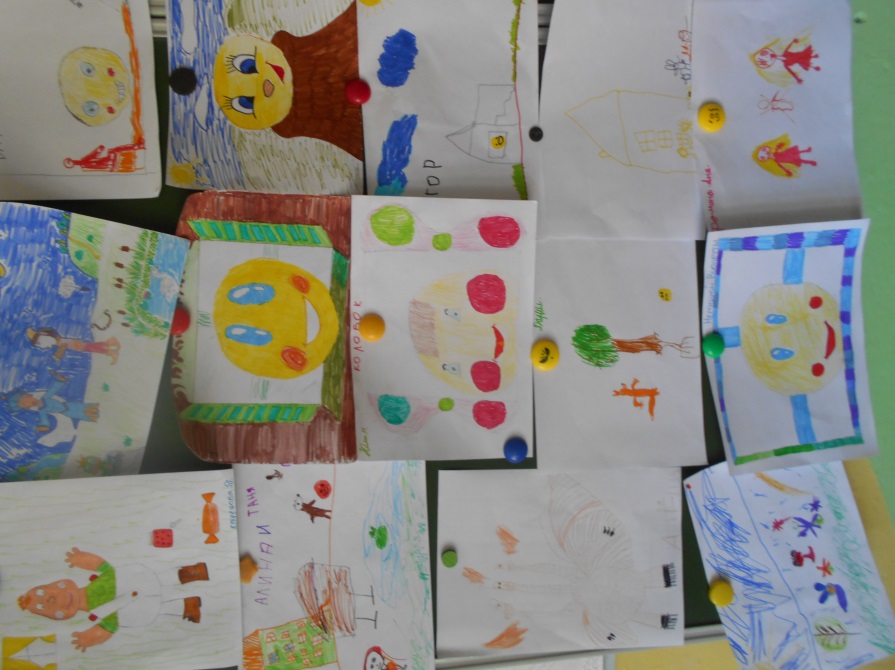 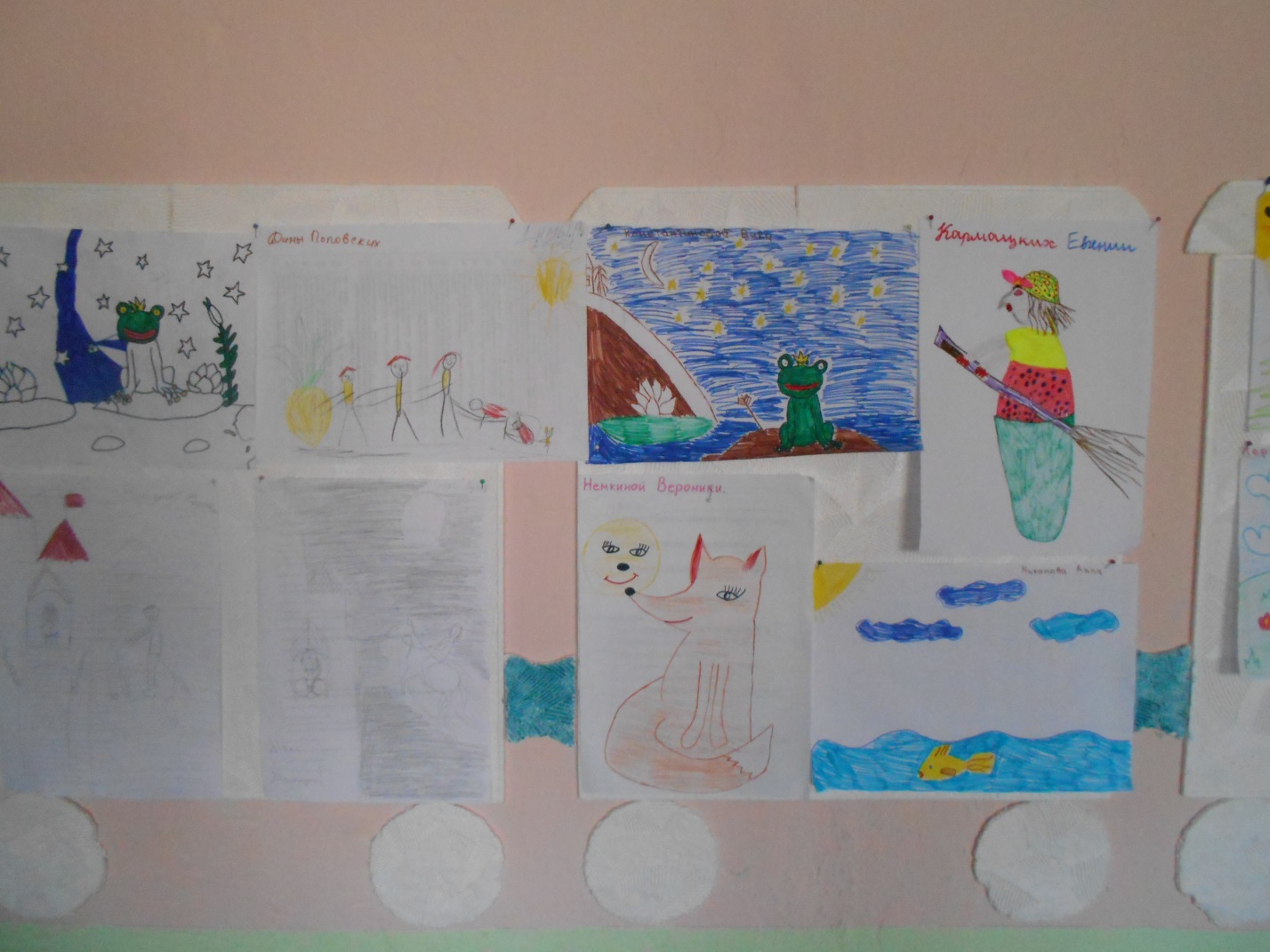 Познавательная игра «Рекорды животного мира или Книга Гиннеса»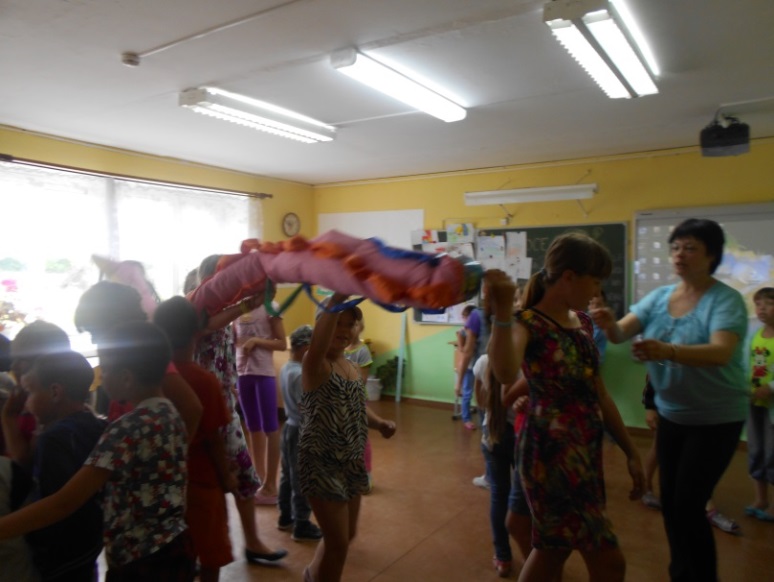 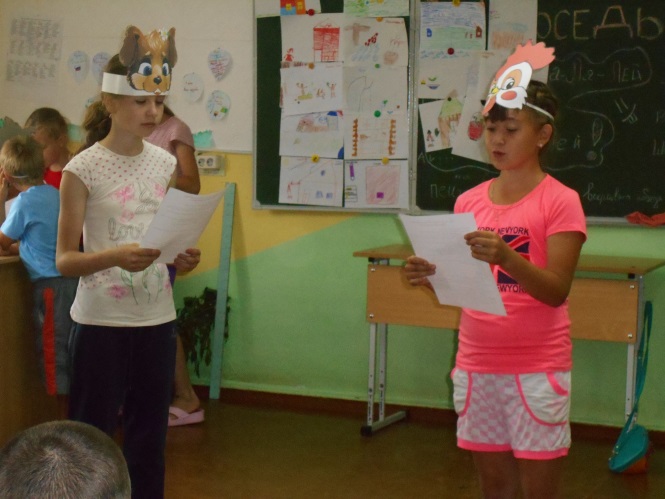 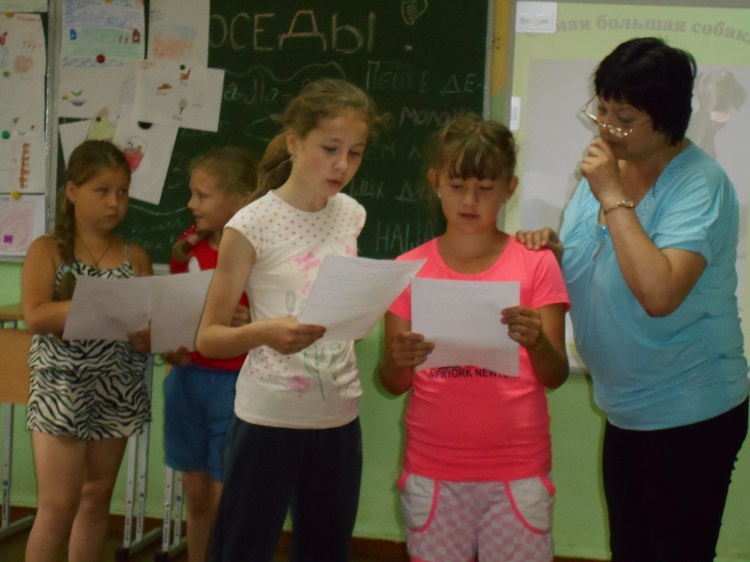 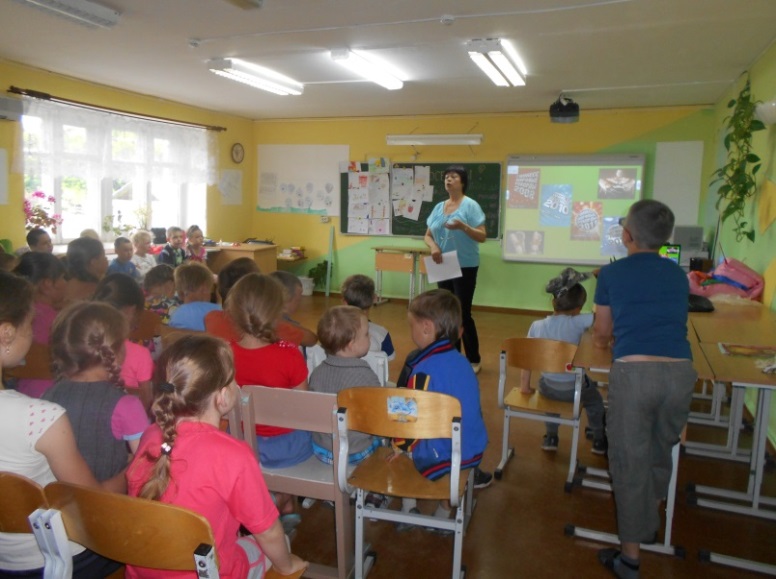 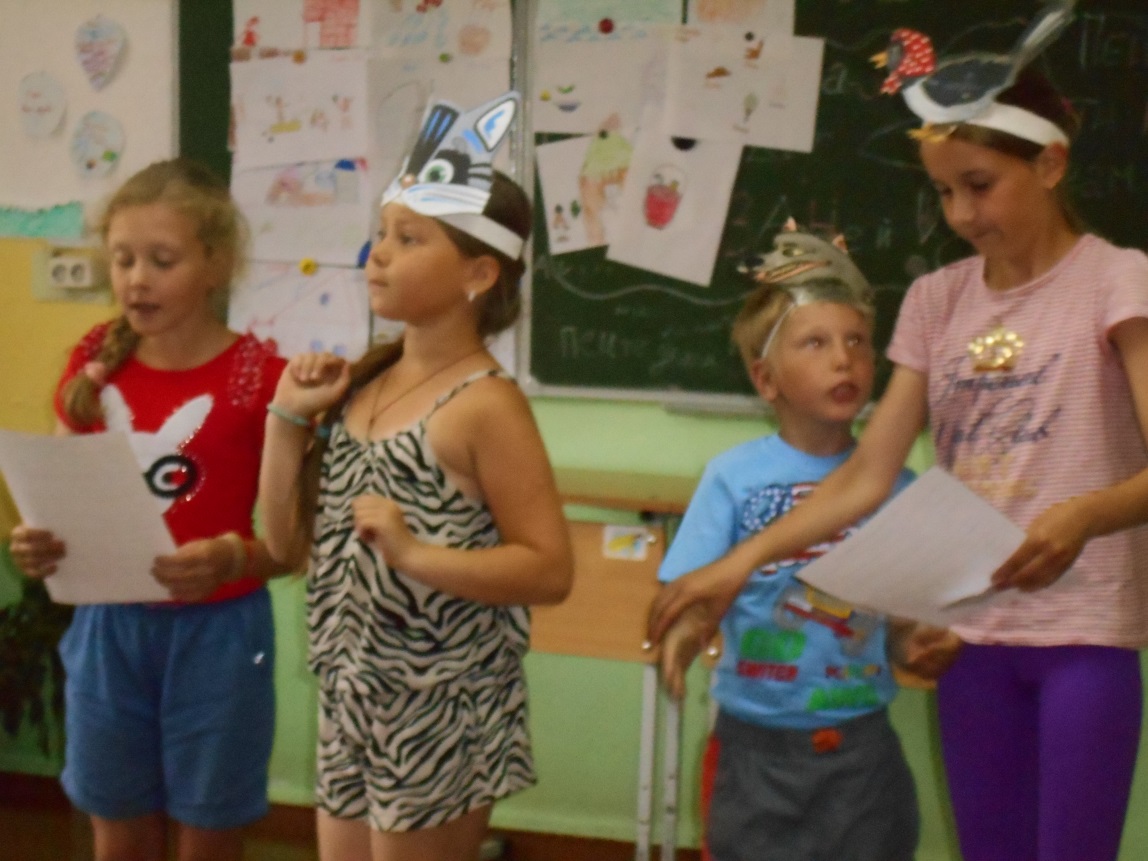 Познавательная программа от Ирбитского историко-этнографического музея «История русской письменности»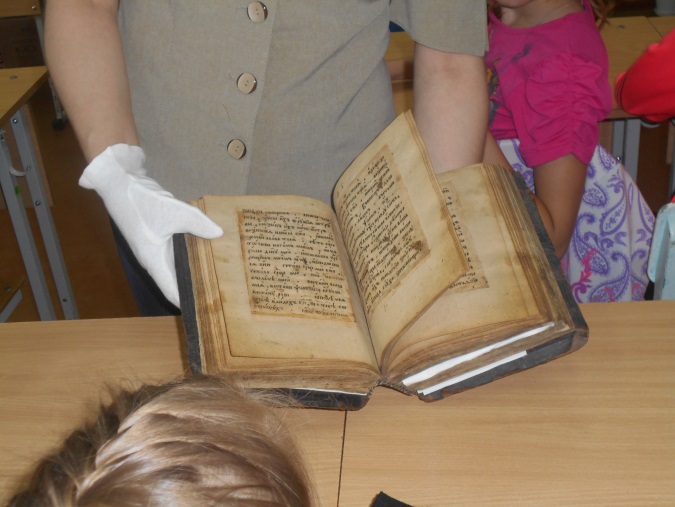 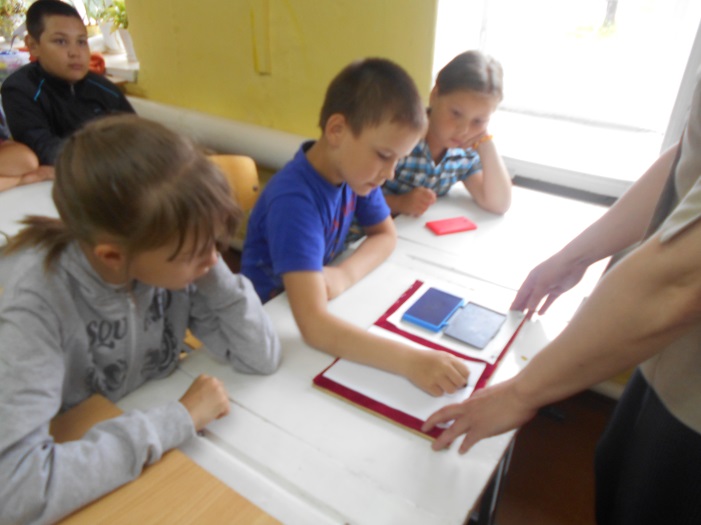 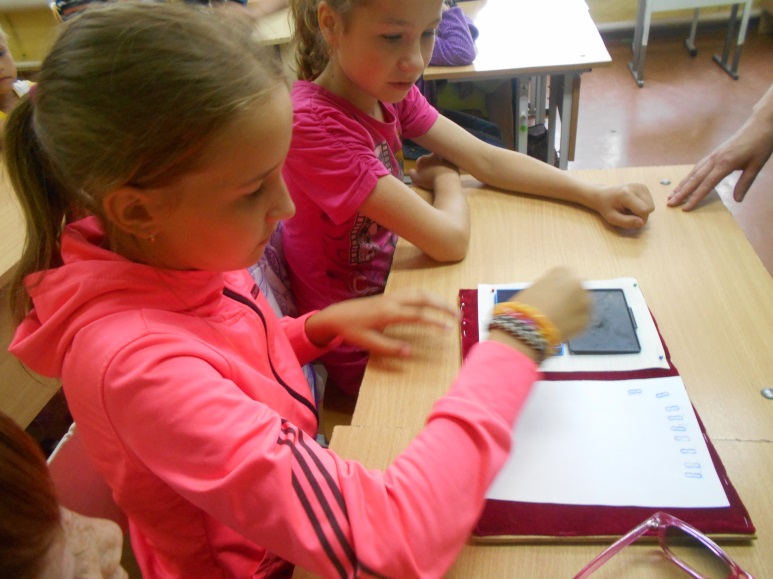 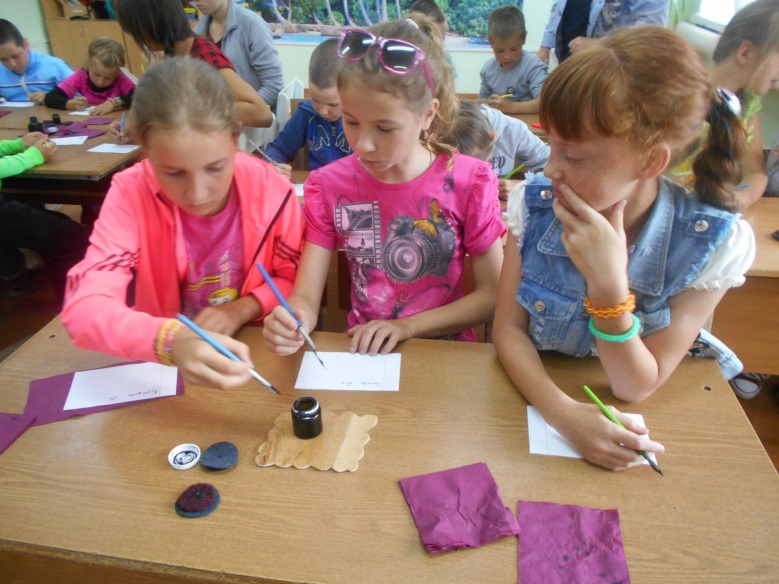 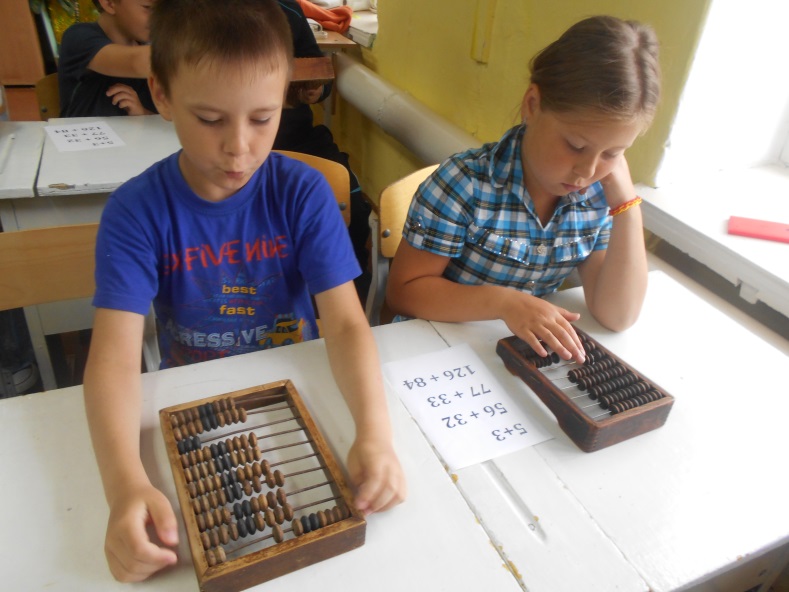 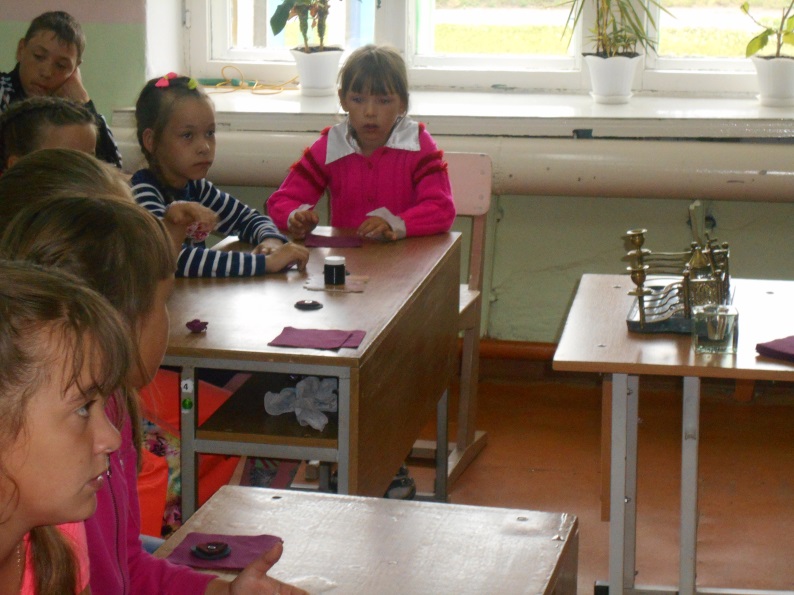 